Ficha de Pré-inscrição para as Aulas de Dança13 a 22 de outubro 2021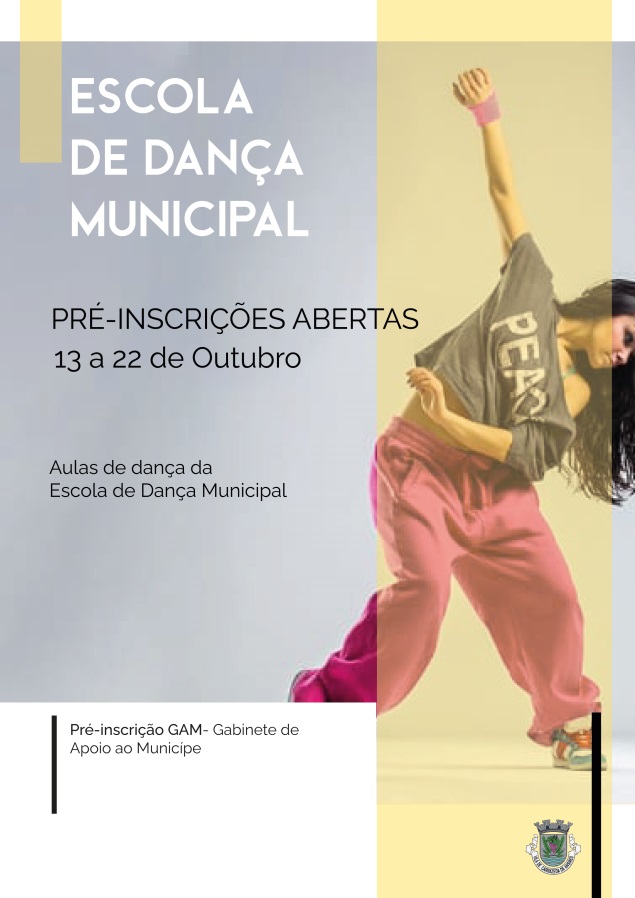 Nome:_________________________________________________ Idade:__________Morada:_______________________________________________________________Localidade:__________________________CC nº_______________________________ Validade ______________________Telemóvel:__________________________E-mail:________________________________________________________________Nível de ensino frequentado:_________________Encarregado de educação:_______________________________________________Nº telm. do encarregado de educação:_______________________